 Las naciones unidas  ( O N U )http://www.un.org/es/aboutun/structure/index.shtmlAsamblea GeneralLos siguientes organismos reportan directamente a la Asamblea General.Comisiones principalesÓrganos subsidiariosComitésComisionesJuntasConsejos y gruposGrupos de trabajo y otrosÓrgano subsidiario asesorComisión de Consolidación de la Paz de las Naciones Unidas (1)Programas y fondosCentro de Comercio Internacional (ITC)Oficina del Alto Comisionado de las Naciones Unidas para los Refugiados (ACNUR)Fondo de las Naciones Unidas para la Infancia (UNICEF)Conferencia de las Naciones Unidas sobre Comercio y Desarrollo (UNCTAD)Programa de las Naciones Unidas para el desarrollo (PNUD) Fondo de las Naciones Unidas para el Desarrollo de la Capitalización (FNUDC) 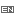 Voluntarios de las Naciones Unidas (VNU)Oficina de las Naciones Unidas contra la Droga y el Delito (ONUDD) Programa de las Naciones Unidas para el Medio Ambiente (PNUMA)Programa de las Naciones Unidas para los Asentamientos Humanos (ONU-HABITAT)Fondo de Población de las Naciones Unidas (UNFPA)Organismo de Obras Públicas y Socorro para los Refugiados de Palestina en el cercano Oriente (OOPS)Programa Mundial de Alimentos (PMA)Institutos de Investigación y CapacitaciónInstituto de las Naciones Unidas de Investigación sobre el Desarme (UNIDIR) Instituto de las Naciones Unidas para Formación Profesional e Investigaciones (UNITAR) Instituto Interregional para Investigaciones sobre la Delicuencia y la Justicia (UNICRI) Instituto de las Naciones Unidas de Investigación para el Desarrollo Social (UNRISD)Otros órganos de las Naciones UnidasCentro Internacional de Cálculos Electrónicos Programa Conjunto de las Naciones Unidas sobre el VIH/SIDA (ONUSIDA)Oficina de las Naciones Unidas de Servicios para Proyectos (UNOPS)Escuela Superior del Sistema de las Naciones Unidas (UNSSC) Universidad de las Naciones Unidas (UNU) ONU Mujeres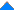 Consejo de SeguridadLos siguientes organismos reportan directamente al Consejo de Seguridad.Órganos subsidiariosComité 1540 Comité contra el TerrorismoTribunal Penal Internacional para la ex Yugoslavia (TPIY) Tribunal Penal Internacional para Rwanda (TPIR) Comité de Estado MayorMisiones y Operaciones de Mantenimiento de la PazComités de SancionesComités Permanentes y Comités Ad HocComisión de Indemnización de las Naciones Unidas Grupo de Trabajo sobre la cuestión de los niños y los conflictos armadosGrupo de Trabajo oficioso sobre la documentaciónÓrgano subsidiario asesorComisión de Consolidación de la Paz de las Naciones Unidas (1)Consejo Económico y SocialLos siguientes organismos reportan directamente al Consejo Económico y Social.Comisiones orgánicasComisión de Prevención del Delito y Justicia Penal Comisión de Estupefacientes Comisión de Población y Desarrollo Comisión de Ciencia y Tecnología para el Desarrollo Comisión de Desarrollo Social Comisión de la Condición Jurídica y Social de la Mujer Comisión sobre el Desarrollo SostenibleComisión de Estadística Foro de las Naciones Unidas sobre los Bosques Comisiones RegionalesComisión Económica para Africa (CEPA) Comisión Económica para Europa (CEE) Comisión Económica para América Latina y el Caribe (CEPAL)Comisión Económica y Social para Asia y el Pacífico (CESPAP) Comisión Económica y Social para Asia Occidental (CESPAO) Comités permanentesComité de Negociaciones con los Organismos IntergubernamentalesComité encargado de las Organizaciones no Gubernamentales Comité del Programa y de la Coordinación Órganos Especiales Grupo de Trabajo especial de composición abierta sobre informáticaÓrganos integrados por expertos gubernamentalesComité de Expertos sobre la Gestión Mundial de la Información Geoespacial de la ONU Comité de Expertos en Transporte de Mercaderías Peligrosas y en el Sistema Mundialmente Armonizado de Clasificación y Etiquetado de Productos Químicos Grupo de Expertos de las Naciones Unidas en Nombres Geográficos Órganos de expertos cuyos miembros desempeñan sus funciones a título personalComité de Planificación del Desarrollo Comité de Derechos Económicos, Sociales y CulturalesComité de Expertos sobre Cooperación Internacional en Cuestiones de Tributación Comité de Expertos en Administración Pública Foro Permanente para las Cuestiones Indígenas Otros órganos conexosJunta de Consejeros del Instituto Internacional de Investigaciones y Capacitación para la Promoción de la MujerJunta Internacional de Fiscalización de EstupefacientesComité de Concesión del Premio de Población de las Naciones UnidasJunta de Coordinación del ONUSIDAConsejo de Administración Fiduciaria Corte Internacional de JusticiaSecretaríaOrganismos especializados, organizaciones relacionadas, fondos, y otros organismos de las Naciones UnidasOrganismos especializadosOrganización de las Naciones Unidas para la Alimentación y la Agricultura (FAO)Organización de Aviación Civil Internacional (OACI) Fondo Internacional de Desarrollo Agrícola (FIDA) Organización Internacional del Trabajo (OIT)Organización Marítima Internacional (OMI) Fondo Monetario Internacional (FMI)Unión Internacional de Telecomunicaciones (UIT)Organización de las Naciones Unidas para la Educación, la Ciencia y la Cultura (UNESCO)Organización de las Naciones Unidas para el Desarrollo Industrial (ONUDI) Unión Postal Universal (UPU) Grupo del Banco MundialBanco Internacional de Reconstrucción y Fomento (BIRF)Centro Internacional de Arreglo de Diferencias Relativas a Inversiones (CIADI) Asociación Internacional de Fomento (AIF)Corporación Financiera Internacional (CFI)Organismo Multilateral de Garantía de Inversiones (MIGA) Organización Mundial de la Salud (OMS)Organización Mundial de la Propiedad Intelectual (OMPI)Organización Meteorológica Mundial (OMM)Organización Mundial del Turismo (OMT)Órganos conexosOrganismo Internacional de Energía Atómica (OIEA) (2) Comisión Preparatoria de la Organización del Tratado de Prohibición Completa de los Ensayos Nucleares (CTBTO) (4) Organización para la Prohibición de las Armas Químicas (OPAQ) (3)Organización Mundial del Comercio (OMC)Secretarías de los Convenios y ConvencionesConvención sobre los derechos de las personas con discapacidadConvención de las Naciones Unidas de lucha contra la desertificación (UNCCD) Convención Marco de las Naciones Unidas sobre el Cambio ClimáticoFondo Fiduciarios de las Naciones UnidasFondo de las Naciones Unidas para la Democracia (FNUD) (4) Fondo de las Naciones Unidas para la Colaboración Internacional (5) NOTAS:(1) La Comisión de Consolidación de la Paz de las Naciones Unidas tiene una relación de información directa con el Consejo de Seguridad y la Asamblea General, y una relación no subsidiaria con el Consejo Económico y Social y la Oficina del Secretario General.(2) OIEA informa al Consejo de Seguridad y a la Asamblea General (AG).(3) La Comisión Preparatoria para la Organización del Tratado de Prohibición Completa de los Ensayos Nucleares (CTBTO) y la Organización para la Prohibición de las Armas Químicas (OPAQ) informan a la Asamblea General.(4) La Junta consultiva del FNUD recomienda propuestas de financiación para ser aprobadas por el Secretario General.(5) El Fondo de las Naciones Unidas para la Colaboración Internacional es autónomo y opera bajo la dirección del Secretario General Adjunto.